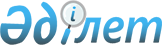 О проведении приписки граждан к призывному участку в городе Усть-Каменогорске в 2008 году
					
			Утративший силу
			
			
		
					Постановление акимата города Усть-Каменогорска Восточно-Казахстанского области от 15 января 2008 года N 4568. Зарегистрировано Управлением юстиции города Усть-Каменогорска Восточно-Казахстанской области 21 февраля 2008 года за N 5-1-78. Утратило силу - в связи с истечением срока, на который оно было принято, на основании письма аппарата акима города Усть-Каменогорска от 05.03.2009 № Ин-5/166       

Сноска. Утратило силу - в связи с истечением срока, на который оно было принято, на основании письма аппарата акима города Усть-Каменогорска от 05.03.2009 № Ин-5/166.       В соответствии со статьей 17 Закона Республики Казахстан от 8 июля 2005 года "О воинской обязанности и воинской службе", подпунктом 8) пункта 1 статьи 31 Закона Республики Казахстан от 23 января 2001 года "О местном государственном управлении в Республике Казахстан", акимат города Усть-Каменогорска ПОСТАНОВЛЯЕТ: 

      1. Рекомендовать государственному учреждению "Управление по делам обороны города Усть-Каменогорска" (по согласованию) провести в установленные законодательством сроки (январь-март) приписку к призывному участку граждан 1991 года рождения, а также не прошедших приписку ранее. 

      2. Образовать на период проведения приписки призывной участок в государственном учреждении "Управление по делам обороны города Усть-Каменогорска" по адресу: улица Протозанова, 37. 

      3. Образовать комиссию по приписке в составе: 

      4. Порядок работы комиссии по приписке: с понедельника по пятницу с 09.00 часов до 15.40 часов. 

      5. Рекомендовать государственному учреждению "Отдел по городу Усть-Каменогорску Департамента здравоохранения Восточно-Казахстанской области" (по согласованию) организовать проведение лабораторного и рентгенологического обследования юношей, выделить необходимое количество койко-мест для стационарного обследования состояния здоровья и лечения призывников по направлениям врачей медицинской комиссии. 

      6. Контроль за выполнением настоящего постановления возложить на руководителя аппарата акима города Сайдуакасову М.А. 



      7. Настоящее постановление вводится в действие после дня его первого официального опубликования.        Аким города Усть-Каменогорска 
					© 2012. РГП на ПХВ «Институт законодательства и правовой информации Республики Казахстан» Министерства юстиции Республики Казахстан
				Сарсенбинов Айдын 

Жакыпбекович председатель комиссии, начальник 

государственного учреждения 

"Управление по делам обороны города 

Усть-Каменогорска" (по согласованию) Сайдуакасова Магаша 

Ашметовна заместитель председателя комиссии, 

руководитель аппарата акима города Члены комиссии: Аяганов Батырбек 

Сейтказинович заместитель начальника 

государственного учреждения 

"Управление внутренних дел города 

Усть-Каменогорска" (по согласованию) Журавков Игорь 

Анатольевич председатель медицинской комиссии, 

врач-хирург учреждения "Амбулаторный 

центр" (по согласованию) Турова Татьяна 

Викторовна секретарь комиссии, медицинская 

сестра учреждения "Амбулаторный 

центр" (по согласованию) 